                Job Description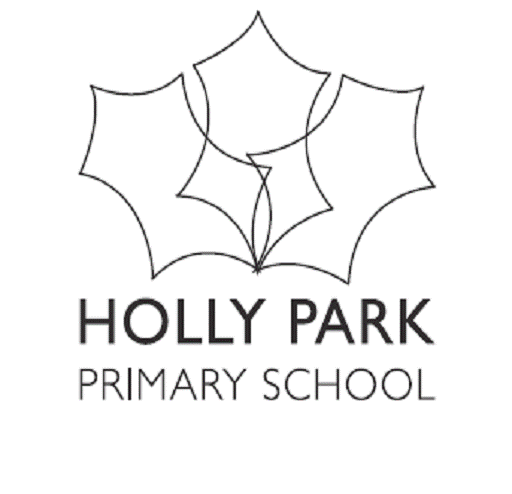                           Chair of Governors & Vice ChairPosts:Reports to:Chair of Governors / Vice-Chair of GovernorsThe Governing Body of Holly Park School SchoolPurpose:To lead the governing body and to ensure that it meets all its statutory responsibilities.The Vice-Chair to support the Chair and to step in as Chair when neededResponsibilities:• to make sure that the governing body's affairs are conducted in accordance with the law; 
• to report any urgent action taken on behalf of the governing body, making sure it is fully explained and supported - Chairs (and Vice Chairs in the Chair's absence) have no special power to take decisions on behalf of governors unless there has been a resolution of the whole governing body to delegate a specific authority.  However, they do have the power to take action if the matter is urgent and if it concerns one of the functions that can be delegated.  The Education (School Government)(England) Regulations 1999 Regulation 43 defines 'urgent' as a case where delay would be seriously harmful to the school, or to any pupil or member of staff, and it would not be reasonably practicable to hold a governors' meeting to resolve the issue.  Any urgent action the Chair or Vice Chair takes on behalf of the governing body should be reported at the next meeting;
• to ensure that meetings are run effectively - making sure that they start and finish on time, that agenda items are properly introduced, that people are encouraged to contribute and challenge and that decisions are taken when necessary and minuted;
• to help the governing body work as a team - by recognising and using people's strengths, delegating effectively, clarifying objectives and using the whole governing body by creating committees to develop new ideas, work out plans of action and to help cover contentious or difficult areas of planning. • to conduct Head Teacher appraisal each year before 31st December as legally required
• to work with the Head - be available to the Head, make time to listen to concerns and give constructive advice, talk through disagreements, work together to ensure effective school policies, to be available to assist with recruitment of senior staff as requested by Head;• to carry out any duties delegated by the governing body, be seen in school regularly, attend school functions or make sure another governor represents them, work with the LA, be accessible to other governors, staff and parents, meet governors from other schools;
• to use time effectively, their own and other people's - plan the year's cycle of meetings and a timetable for action and reports - plan for effective meetings; 
• to make it clear that all governors must accept collective responsibility for decisions taken at governors' meetings.Key Skills:LeadershipTeam buildingGood communicatorGood listenerUnderstand how a school worksAbility to organise